WORKING ON THE TOPIC: MY SCIENTIFIC(RESEARCH) WORKUseful tipsPlan your topic as follows:I work in the field of ....
My major interest is in the field of....
My scientific research deals with the problems of... which is in the field of....
The title of my future thesis is....
I work under the guidance of professor...
My tutor is ....
The research I am doing now is a part of a bigger work../ within the framework of the academic research conducted by professor.../a group of scientists...
This work is devoted to an important problem into which too few scientists have researched until now.
Earlier studies of this subject show that the problem has not been yet properly explored.Words and word combinationsanalysis [q'nxlIsIs] n (pl -ses) анализ, исследование, подробное рассмотрение critical analysis — критический анализ
advanced research — перспективные исследования
basic research — фундаментальные исследования
to be engaged in research — заниматься научно-исследовательской работой
This researches cover a wide field —исследования охватывают широкую область 
after the study of the matter — после изучения этого вопроса …
humane studies — гуманитарные науки
history and allied studies — история и родственные ей предметы
a new study of Shakespeare — новая работа /книга/ о Шекспире
pilot study ['paIlqt"stAdI]предварительное, экспериментальное исследование
desk study чисто теоретическое исследование 
thorough examination — а) всестороннее исследование; б) тщательное изучение (материала)
to carry on an investigation — проводить исследовательскую работу 
the scientific method of inquiry — научный метод исследованияMy study deals in the problems of.../is devoted to the investigation of...
It touches upon the problems of...The main purpose/goal/aim of it is...to find out/to define/to characterize/explore/ to investigate/to analyse/to gain/.....
It is aimed at .....I set myself a task to/of...
the tasks that face us /that we are faced with/are as follows.... 
Its objectives are the following:we must apply .... to finding a solution — мы должны применить...., чтобы решить эту задачу
comparative [experimental] method of investigation — сравнительный [экспериментальный] метод исследования
his method is to compare different versions — его метод состоит в сопоставлении разных вариантов
there are several methods of doing this — существует несколько способов сделать это
ampliative inference — индуктивный метод
a method that is attended by some risk — метод, связанный с некоторым риском
convenient method — подходящий метод
to approximate to a solution of the problem — подходить к решению задачи
To use ... approach(to) - подход
interdisciplinary approach — подход с точки зрения различных наукWe began the work by collecting material —Мы начали работу со сбора материала
we have two problems before us — перед нами две задачи
data for study — материал исследования
laboratory data — данные лабораторных исследований
adequacy of data — достоверность данныхacceptance of a theory — согласие с какой-л. теорией
application of a theory in actual practice — применение теории в практической деятельности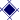 The field which you major in and the title of your future thesisThe main aims of your research work and the tasks to fulfillData for the study and methods to be used, results and use